1. Comunicazioni della f.i.g.c.	24922. Comunicazioni della lega nazionale dilettanti	24922.1 Comunicati Ufficiali L.N.D.	24922.2 Circolari Ufficiali L.N.D.	24923. Comunicazioni del Comitato Regionale Lombardia	2492ASSEMBLEA STRAORDINARIA ELETTIVA	2492ASSEMBLEA STRAORDINARIA ELETTIVA: verifica poteri	24923.1 Consiglio Direttivo	24933.2 Segreteria	24933.2.1 Pubblicazione COMUNICATI UFFICIALI	24933.2.2 ufficializzazione numerazione maglie personalizzate	24933.3 Campionato FEmminile	24943.4 Campionato Calcio a cinque	24943.5 Campionato PARALIMPICO 1°LIVELLO, 2°LIVELLO, 3°LIVELLO	24943.5.1 Pubblicazione COMUNICATO UFFICIALE	24944. Comunicazioni per l’attività del Settore Giovanile Scolastico del C.R.L.	24944.1 Attività S.G.S. di competenza L.N.D.	24944.2 Attività di competenza s.g.s.	24945. Notizie su Attività Agonistica	24956. Delibere della Corte Sportiva di Appello Territoriale	2504Nna Comunicazio	2504Nessuna Comunicazione	25047. Rettifiche	25058. Legenda	2506Legenda Simboli Giustizia Sportiva	25061. Comunicazioni della f.i.g.c. Nessuna comunicazione2. Comunicazioni della lega nazionale dilettanti 2.1 Comunicati Ufficiali L.N.D.Nessuna comunicazione2.2 Circolari Ufficiali L.N.D.Nessuna comunicazione3. Comunicazioni del Comitato Regionale LombardiaASSEMBLEA STRAORDINARIA ELETTIVASi ricorda che con Comunicato Ufficiale n° 49 del 22/02/2022 è stata convocata l’Assemblea Straordinaria Elettiva del Comitato Regionale Lombardia L.N.D./F.I.G.C., ai sensi del Regolamento della Lega Nazionale Dilettanti e delle “Norme procedurali per le Assemblee della L.N.D.”, per SABATO 5 MARZO 2022ore 8.30 in PRIMA CONVOCAZIONEe ore 10.00 in SECONDA CONVOCAZIONELa suindicata Assemblea Straordinaria Elettiva, in ragione del perdurante stato di emergenza sanitaria, si svolgerà da “remoto” e con votazioni “online” su piattaforma della Federazione Italiana Giuoco Calcio, ed è convocata per l’esame, la discussione e le decisioni in merito agli argomenti contenuti nell’Ordine del Giorno di cui al Comunicato Ufficiale n° 49 stesso.ASSEMBLEA STRAORDINARIA ELETTIVA: verifica poteriSi informa che la scorsa settimana è stata inviata, agli indirizzi di posta elettronica ordinaria delle Società “aventi diritto di voto” (Calcio a 11 maschile, Pure di Calcio a 11 Femminile e Pure di Calcio a 5), una comunicazione inerente le modalità di accreditamento e partecipazione all’Assemblea da remoto di sabato 5 marzo, nonché sulle modalità della “verifica poteri” che sarà svolta in modalità telematica.Le operazioni di “VERIFICA POTERI”, che saranno svolte a cura del Tribunale Federale Territoriale in funzione di Collegio Elettorale di Garanzia, sono iniziate LUNEDI’ 28 FEBBRAIO  e proseguiranno nei giorni successivi per concludersi nei termini indicati sul C.U. 49 del 22.02.2022.Si consiglia fortemente alle Società, per una miglior organizzazione della verifica poteri e per poter anche rimediare a propri eventuali errori di compilazione della documentazione, che quanto richiesto venga trasmesso entro e non oltre il giorno 03.03.2022 ore 15.30, secondo le modalità contenute nella comunicazione stessa.Nella comunicazione mail è stato allegato un file excel con campi obbligatori da compilare nel caso in cui a partecipare all’Assemblea non sia il Presidente, bensì un delegato intra-societario (Modello B). Questa stringa, da compilare correttamente in tutti i campi richiesti, è importante per trasmettere dati corretti al gestore della Piattaforma ed ottenere le credenziali di accesso all’Assemblea da remoto e per poter esprimere online il proprio voto. Il file dovrà essere inviato mantenendo il formato excel.Quanto alle MODALITA’ OPERATIVE di accesso all’assemblea da remoto e di votazione online sono reperibili al seguente link: https://www.crlombardia.it/modulistica/assemblea-straordinaria-5-marzo-2022/.3.1 Consiglio DirettivoNessuna comunicazione3.2 Segreteria3.2.1 Pubblicazione COMUNICATI UFFICIALISi rende noto che il prossimo COMUNICATO UFFICIALE inerente l’attività agonistica verrà pubblicato: Venerdì 2  MARZO p.v. 3.2.2 ufficializzazione numerazione maglie personalizzateSi pubblicano le Società e in allegato le relative numerazioni/integrazioni di maglia fissa per le seguenti Società:PROMOZIONE A.S.D. VOLUNTAS MONTICHIARISi invita le Società a specificare la distinzione fra i giocatori TITOLARI e le RISERVE laddove viene UTILIZZATA la NUMERAZIONE PERSONALIZZATAVariazione Gare l.n.d. Nessuna comunicazione3.3 Campionato FEmminileNessuna comunicazioneVariazione Gare calcio femminile Nessuna comunicazione3.4 Campionato Calcio a cinqueNessuna comunicazioneVariazione Gare calcio a 5 Nessuna comunicazione3.5 Campionato PARALIMPICO 1°LIVELLO, 2°LIVELLO, 3°LIVELLO  3.5.1 Pubblicazione COMUNICATO UFFICIALENessuna comunicazione 4. Comunicazioni per l’attività del Settore Giovanile Scolastico del C.R.L.4.1 Attività S.G.S. di competenza L.N.D.Nessuna comunicazioneVariazione Gare S.G.S. Nessuna comunicazione4.2 Attività di competenza s.g.s.Nessuna comunicazione5. Notizie su Attività AgonisticaECCELLENZAVARIAZIONI AL PROGRAMMA GAREGARA VARIATAGIRONE BRISULTATIRISULTATI UFFICIALI GARE DEL 23/02/2022Si trascrivono qui di seguito i risultati ufficiali delle gare disputateRISULTATI UFFICIALI GARE DEL 23/02/2022Si trascrivono qui di seguito i risultati ufficiali delle gare disputateRISULTATI UFFICIALI GARE DEL 23/02/2022Si trascrivono qui di seguito i risultati ufficiali delle gare disputateRISULTATI UFFICIALI GARE DEL 23/02/2022Si trascrivono qui di seguito i risultati ufficiali delle gare disputateRISULTATI UFFICIALI GARE DEL 27/02/2022Si trascrivono qui di seguito i risultati ufficiali delle gare disputateGIUDICE SPORTIVOIl Giudice Sportivo, Dott. Rinaldo Meles, assistito dal rappresentante dell'A.I.A., De Leo Daniele, con la collaborazione del sig. Di Martino Enzo e Merati Giordano per quanto concerne le gare della L.N.D. e assistito dal Sostituto Giudice Sig. Scorziello Carmine e dal rappresentate A.I.A. Pedrani Ezio per quanto concerne le gare del S.G.S., ha adottato le decisioni che di seguito integralmente si riportano: GARE DEL 23/ 2/2022 PROVVEDIMENTI DISCIPLINARI In base alle risultanze degli atti ufficiali sono state deliberate le seguenti sanzioni disciplinari. SOCIETA' AMMENDA Euro 50,00 SETTIMO MILANESE 
per doccia fredda nello spogliatoio dell'arbitro CALCIATORI NON ESPULSI SQUALIFICA PER UNA GARA EFFETTIVA PER RECIDIVITA' IN AMMONIZIONE (V INFR) AMMONIZIONE CON DIFFIDA (IV INFR) GARE DEL 27/ 2/2022 PROVVEDIMENTI DISCIPLINARI In base alle risultanze degli atti ufficiali sono state deliberate le seguenti sanzioni disciplinari. SOCIETA' AMMENDA Euro 150,00 ARDOR LAZZATE 
A fine gara propri tesserati non personalmente identificati venivano ad accesi diverbi con i tesserati avversari. 
Euro 150,00 CILIVERGHE MAZZANO 
A fine gara mentre lqa terna lasciava l'impianto sportivo propri sostenitori la offendevano ripetutamente. 
Euro 150,00 VARZI FBC 
A fine gara propri tesserati non personalmente identificati venivano ad accesi diverbi con i tesserati avversari. ALLENATORI SQUALIFICA FINO AL 16/ 3/2022 AMMONIZIONE CON DIFFIDA (IV INFR) CALCIATORI ESPULSI SQUALIFICA PER UNA GARA EFFETTIVA CALCIATORI NON ESPULSI SQUALIFICA PER UNA GARA EFFETTIVA PER RECIDIVITA' IN AMMONIZIONE (X INFR) SQUALIFICA PER UNA GARA EFFETTIVA PER RECIDIVITA' IN AMMONIZIONE (V INFR) SQUALIFICA PER UNA GARA EFFETTIVA PER RECIDIV. IN AMMONIZIONE (XIV INFR) AMMONIZIONE CON DIFFIDA (IX) AMMONIZIONE CON DIFFIDA (IV INFR) PROMOZIONEVARIAZIONI AL PROGRAMMA GARERIPETIZIONE GARA PER DELIBERAGIRONE AGIRONE BGIRONE CGIRONE DGIRONE EGIRONE FRECUPERO PROGRAMMATOGIRONE AGIRONE BGIRONE CGIRONE DGIRONE FRISULTATIRISULTATI UFFICIALI GARE DEL 23/02/2022Si trascrivono qui di seguito i risultati ufficiali delle gare disputateRISULTATI UFFICIALI GARE DEL 27/02/2022Si trascrivono qui di seguito i risultati ufficiali delle gare disputateGIUDICE SPORTIVOIl Giudice Sportivo, Dott. Rinaldo Meles, assistito dal rappresentante dell'A.I.A., De Leo Daniele, con la collaborazione del sig. Di Martino Enzo e Merati Giordano per quanto concerne le gare della L.N.D. e assistito dal Sostituto Giudice Sig. Scorziello Carmine e dal rappresentate A.I.A. Pedrani Ezio per quanto concerne le gare del S.G.S., ha adottato le decisioni che di seguito integralmente si riportano: GARE DEL 23/ 2/2022 PROVVEDIMENTI DISCIPLINARI In base alle risultanze degli atti ufficiali sono state deliberate le seguenti sanzioni disciplinari. SOCIETA' AMMENDA Euro 300,00 CASALPUSTERLENGO 1947 
Per introduzione ed uso di materiale pirotecnico. CALCIATORI ESPULSI SQUALIFICA PER UNA GARA EFFETTIVA CALCIATORI NON ESPULSI SQUALIFICA PER UNA GARA EFFETTIVA PER RECIDIVITA' IN AMMONIZIONE (V INFR) AMMONIZIONE CON DIFFIDA (IV INFR) GARE DEL 27/ 2/2022 DECISIONI DEL GIUDICE SPORTIVO gara del 27/ 2/2022 PAULLESE CALCIO - CLUB MILANESE 
A fine gara sulla vettura dell'arbitro in regolare custodia alla società locale si riscontrava un danno non precedentemente esistente, al paraurti anteriore non essendo individuabile l'autore. La società è tenuta al risarcimento del danno se e in quanto dovuto e determinato. PREANNUNCIO DI RECLAMO gara del 27/ 2/2022 CINISELLO - NUOVA SONDRIO CALCIO 
Preso atto del preannuncio di ricorso da parte della Societa' F.C. CINISELLO ai sensi dell'art.67 del C.G.S. si riserva decisioni di merito. Nel relativo paragrafo, di seguito, si riportano i provvedimenti disciplinari assunti a carico di tesserati per quanto in atti. PROVVEDIMENTI DISCIPLINARI In base alle risultanze degli atti ufficiali sono state deliberate le seguenti sanzioni disciplinari. DIRIGENTI INIBIZIONE A SVOLGERE OGNI ATTIVITA' FINO AL 13/ 4/2022 Allontanato per offese ad un assistente ufficiale a fine gara rientrava indebitamente sul terreno di gioco reiterando offese al su citato assistente ed all'intera categoria arbitrale. INIBIZIONE A SVOLGERE OGNI ATTIVITA' FINO AL 30/ 3/2022 INIBIZIONE A SVOLGERE OGNI ATTIVITA' FINO AL 16/ 3/2022 ALLENATORI AMMONIZIONE CON DIFFIDA (IV INFR) CALCIATORI ESPULSI SQUALIFICA PER TRE GARE EFFETTIVE Per atto di violenza nei confronti di un calciatore avversario (art.38comma 1 del nuovo C.G.S.). SQUALIFICA PER UNA GARA EFFETTIVA CALCIATORI NON ESPULSI SQUALIFICA PER DUE GARE EFFETTIVE a fine gara posizionatosi davanti all'arbitro con atteggiamento minaccioso lo offendeva;veniva allontanato dai presenti. SQUALIFICA PER UNA GARA EFFETTIVA PER RECIDIVITA' IN AMMONIZIONE (V INFR) AMMONIZIONE CON DIFFIDA (IX) AMMONIZIONE CON DIFFIDA (IV INFR) Calcio a 5 Serie C1RISULTATIRISULTATI UFFICIALI GARE DEL 25/02/2022Si trascrivono qui di seguito i risultati ufficiali delle gare disputate6. Delibere della Corte Sportiva di Appello Territoriale 6.1 Corte Sportiva di Appello Territoriale del CRLNessuna comunicazioneNna Comunicazio6.2 Tribunale Federale Territoriale del CRLNessuna comunicazione7. RettificheRETTIFICHE C.U. 50 del 24/02/2022	PROMOZIONEGARE DEL 20/ 2/2022 PROVVEDIMENTI DISCIPLINARI In base alle risultanze degli atti ufficiali sono state deliberate le seguenti sanzioni disciplinari. SI CANCELLISQUALIFICA PER UNA GARA EFFETTIVA PER RECIDIVITA' IN AMMONIZIONE (V INFR) SI SCRIVAAMMONIZIONE CON DIFFIDA (IV INFR) 8. Legenda	Legenda Simboli Giustizia SportivaA    NON DISPUTATA PER MANCANZA ARBITRO               B    SOSPESA PRIMO TEMPO                              D    ATTESA DECISIONI ORGANI DISCIPLINRI              F    NON DISPUTATA PER AVVERSE CONDIZIONI ATMOSFERICHEG    RIPETIZIONE GARA PER CAUSE DI FORZA MAGGIORE     H    RECUPERO D'UFFICIO                               I     SOSPESA SECONDO TEMPO                            K    RECUPERO PROGRAMMATO                             M    NON DISPUTATA PER IMPRATICABILITA' CAMPO         P    POSTICIPO                                        R    RAPPORTO NON PERVENUTO                           U    SOSPESA PER INFORTUNIO D.G.                      W   GARA RINVIATA Y    RISULTATI di RAPPORTI PERVENUTI in RITARDO                     IL SEGRETARIO						    		 	IL PRESIDENTE    Davide Fenaroli		                               				             Carlo Tavecchio________________________________________________________________________________________________PUBBLICATO ED AFFISSO ALL’ALBO DEL COMITATO IN MILANO IL 01 MARZO 2022________________________________________________________________________________________________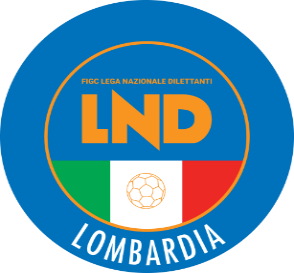 COMITATO REGIONALE LOMBARDIAVia RICCARDO PITTERI n° 95/2 20134 MILANO   Tel. 02.21722.899Sito Internet: lombardia.lnd.it   crllnd@pec.comitatoregionalelombardia.itCanale Telegram @lndlombardiaFacebook: Figc Lnd LombardiaSegreteria e Programmazione Gare:Tel. 02.21722.202-204 - Fax 02.21722.233 - E.mail: affarigeneralicrl@lnd.itTesseramento:Tel. 02.21722.206-207 - Fax 02.21722.231 - E.mail: tesseramentocrl@lnd.ittesseramento@pec.comitatoregionalelombardia.itSportello Unico:Tel. 02.21722.261-209 - Fax 02.21722.230 – E.mail: societacrl@lnd.it  Ufficio Stampa e Pubbliche relazioni:Tel./Fax 02.21722.205 - 347.4406339 - E.mail: ustampacrl@lnd.itServizio Pronto A.I.A.:Tel. 02.21722.408-410Giudice Sportivo Territoriale:giudicesportivocrl@pec.comitatoregionalelombardia.itCorte d’Appello Territoriale:cortedappello.tribunaleterritoriale@pec.comitatoregionalelombardia.itStagione Sportiva 2021/2022Comunicato Ufficiale N° 51 del 01/03/2022Stagione Sportiva 2021/2022Comunicato Ufficiale N° 51 del 01/03/2022Stagione Sportiva 2021/2022Comunicato Ufficiale N° 51 del 01/03/2022Data GaraN° Gior.Squadra 1Squadra 2Data Orig.Ora Var.Ora Orig.Impianto02/03/202217 RLUCIANO MANARAMAPELLO A R.L.20/04/202220:3015:3002/03/202217 RMARIANO CALCIOLEMINE ALMENNO CALCIO20/04/202220:3015:3002/03/202217 ROFFANENGHESE A.S.D.CASTELLEONE20/04/202220:3015:3002/03/202217 RSANT ANGELOTREVIGLIESE A.S.D.20/04/202220:3015:30CENTRO SPORTIVO COMUNALE CERRO AL LAMBRO FRAZ. RIOZZO VIA IV NOVEMBRE02/03/202217 RSPERANZA AGRATER.C. CODOGNO 190820/04/202220:3015:30CORNAGGIA MATTIA(SANCOLOMBANO) LARAIA GIOVANNI(SETTIMO MILANESE) SELMI SIMONE(AVC VOGHERESE 1919) KADJO KONAN JUNIOR(CASTELLEONE) BREMBILLA MARCO(LEMINE ALMENNO CALCIO) FOGLIO PAOLO(FORZA E COSTANZA 1905) CURTI PIERPAOLO(R.C. CODOGNO 1908) DIOUCK SIMONE OUSMANE(CALCIO CLUB MILANO) EL KADIRI YASIN(MAPELLO A R.L.) BELOTTI NICOLO(ROVATO CALCIO) LONARDI JACOPO(ROVATO CALCIO) GRASSO DOMENICO(VARZI FBC) BONATTI STEVEN(CARPENEDOLO SSDSRL) PEVERELLI ANDREA(ARDOR LAZZATE) GABRIELLI MATTIA(AVC VOGHERESE 1919) SELMI SIMONE(AVC VOGHERESE 1919) SIVIERO ERIK(BASE 96 SEVESO) FOGLIATA FEDERICO(BEDIZZOLESE) KADJO KONAN JUNIOR(CASTELLEONE) FARIMBELLA MICHELE(CAZZAGOBORNATO CALCIO) VIGANO NICOLA(CISANESE) PEDERSOLI DIEGO(DARFO BOARIO S.R.L.SSD.) GALLI PAOLO(FORZA E COSTANZA 1905) MERIZIO LUCA(G.S. VERTOVESE) MOSCA PAOLO(LEMINE ALMENNO CALCIO) ZANOLA CHRISTIAN(PREVALLE) GIAVARDI FILIPPO(R.C. CODOGNO 1908) DI NOTO MANUEL(RHODENSE) COLOMBO ALESSANDRO(SESTESE CALCIO) COATI GIORGIO(TREVIGLIESE A.S.D.) PIAGNI CHRISTIAN(VERBANO CALCIO) NASATTI NICOLA(PRO PALAZZOLO) SACCHI GIANFRANCO(CASTELLEONE) PESCE SIMONE(LUMEZZANE VGZ ASD) DUDA ERDIT(ORCEANA CALCIO) CACCIA ERIK(ALBINOGANDINO S.S.D. SRL) FOSSATI SIMONE(ARDOR LAZZATE) URSO ALESSANDRO(CASTANESE) PASOTTI GIACOMO(CILIVERGHE MAZZANO) MARTINELLI FABIO(G.S. VERTOVESE) CENZATO ALESSANDRO(GOVERNOLESE) QUADRI SIMONE(LEMINE ALMENNO CALCIO) BOVIS MATTIA(LUCIANO MANARA) TROIANI MICHELE(LUMEZZANE VGZ ASD) CASTRIA IVAN(MARIANO CALCIO) SAKHO IBRAHIMA(PAVIA 1911 S.S.D. A R.L.) PELATI FRANCESCO(PREVALLE) LALLO ANGELO(R.C. CODOGNO 1908) DEGIORGIO ANDREA(RHODENSE) PINCIROLI ANDREA(SANCOLOMBANO) BOSIS FABRIZIO(SCANZOROSCIATE CALCIO) FRATUS SIMONE(SCANZOROSCIATE CALCIO) CERRINA FERONI NICCOLO(SPERANZA AGRATE) SANTAGOSTINO BIETT DAVIDE(VERBANO CALCIO) CARMINATI PAOLO(ZINGONIA VERDELLINO) NORIS LORENZO(ZINGONIA VERDELLINO) Data GaraN° Gior.Squadra 1Squadra 2Data Orig.Ora Var.Ora Orig.Impianto02/03/20221 RAURORA C.M.C. UBOLDESESOLESE A.S.D.09/01/202220:3014:3002/03/20221 RBESNATESEACCADEMIA INVERUNO09/01/202220:3014:3002/03/20221 RUNIVERSAL SOLAROUNION VILLA CASSANO09/01/202220:3014:3002/03/20221 RVALLEOLONACASTELLO CITTA DI CANTU09/01/202220:3014:30Data GaraN° Gior.Squadra 1Squadra 2Data Orig.Ora Var.Ora Orig.Impianto02/03/20221 RALTABRIANZA TAVERNERIO A.LISSONE09/01/202220:3014:3002/03/20221 RCAVENAGOA.CASATI CALCIO ARCORE09/01/202220:3014:3002/03/20221 RCINISELLOARCADIA DOLZAGO B09/01/202220:3014:3002/03/20221 RCONCOREZZESEVIBE RONCHESE09/01/202220:3014:30Data GaraN° Gior.Squadra 1Squadra 2Data Orig.Ora Var.Ora Orig.Impianto02/03/20221 RALMESPORT CASAZZA09/01/202214:3002/03/20221 RCITTA DI DALMINE A.S.D.FIORENTE 1946 COLOGNOLA09/01/202214:3002/03/20221 RCOLOGNESEACCADEMIA GERA D ADDA09/01/202220:3014:3002/03/20221 RGAVARNESE CALCIOORATORIO JUVENTINA COVO09/01/202220:3014:3002/03/20221 RPRADALUNGHESE CALCIOACCADEMIA ISOLABERGAMASCA09/01/202220:3014:3002/03/20221 RU.S.CALCIO SAN PELLEGRINOA.C.O.S. TREVIGLIO CALCIO09/01/202220:3014:30Data GaraN° Gior.Squadra 1Squadra 2Data Orig.Ora Var.Ora Orig.Impianto02/03/20221 RBAGNOLESESPORTING CLUB BRESCIA09/01/202220:3014:3002/03/20221 RCALCIO PAVONESEBORGOSATOLLO09/01/202220:3014:3002/03/20221 RCASTELLANA C.G. SSDSRLREZZATO CALCIO DOR09/01/202220:3014:3002/03/20221 RLA SPORTIVA OMEASOLA A.S.D.09/01/202220:3014:3002/03/20221 RSPORTING CLUB S.S.D.AR.L.NUOVA VALSABBIA09/01/202220:3014:3002/03/20221 RVOLUNTAS MONTICHIARIOSPITALETTO S.S.D.S.R.L.09/01/202220:3014:30Data GaraN° Gior.Squadra 1Squadra 2Data Orig.Ora Var.Ora Orig.Impianto02/03/20221 RCITTA DI SEGRATEVILLA09/01/202220:3014:3002/03/20221 RCLUB MILANESEATLETICO C.V.S.09/01/202220:3014:3002/03/20221 RPAULLESE CALCIOCOLOGNO09/01/202220:3014:3002/03/20221 RSENNA GLORIABARONA SPORTING 197109/01/202220:3014:3002/03/20221 RSETTALESESONCINESE09/01/202220:3014:3002/03/20221 RSORESINESE CALCIO A.S.D.LA SPEZIA CALCIO09/01/202220:3014:30Data GaraN° Gior.Squadra 1Squadra 2Data Orig.Ora Var.Ora Orig.Impianto02/03/20221 RBRESSANA 1918 A.S.D.SEDRIANO09/01/202220:3014:3002/03/20221 RCITTA DI VIGEVANO S.R.L.GARLASCO A.S.D.09/01/202220:3014:3002/03/20221 RMAGENTALANDRIANO 198309/01/202220:3014:3002/03/20221 RROBBIO LIBERTASALAGNA09/01/202220:3014:3002/03/20221 RUNION CALCIO BASSO PAVESEASSAGO A.S.D.09/01/202220:3014:3002/03/20221 RVISCONTEA PAVESEACCADEMIA CALCIO VITTUONE09/01/202220:3014:30Data GaraN° Gior.Squadra 1Squadra 2Data Orig.Ora Var.Ora Orig.Impianto02/03/20221 RFBC SARONNO CALCIO 1910SOLBIATESE CALCIO 191109/01/202220:3014:30C.S.COMUNALE (E.A) CISLAGO VIA PIAVE /VIA DELLO SPORT02/03/20221 RGALLARATE CALCIOOLIMPIA CALCIO 200209/01/202220:3014:30C.S.COMUNALE SAMARATE LOC.VERGHERA PIAZZA L.MILANI02/03/20221 RMORAZZONEMEDA 191309/01/202221:0014:3003/03/20221 RLENTATESEAMICI DELLO SPORT09/01/202221:0014:30COMUNALE "GIANNI BRERA"(E.A) LAZZATE VIA FRANCO LARATTAData GaraN° Gior.Squadra 1Squadra 2Data Orig.Ora Var.Ora Orig.Impianto02/03/20221 RCOLICODERVIESEC.O.B. 9109/01/202220:4514:30C.S. COMUNALE CAMPO NÂ° 1 DERVIO VIA GUGLIELMO MARCONI02/03/20221 RMUGGIOARCELLASCO CITTA DI ERBA09/01/202220:3014:30COM."C.CASATI"N.1-(E.A) VERANO BRIANZA VIA D. ALIGHIERI 1802/03/20221 ROLGIATE AURORANUOVA SONDRIO CALCIO09/01/202218:0014:30COMUNALE N.1 ARCORE VIA MONTE ROSA02/03/20221 ROLIMPIAGRENTABARZAGO A.R.L.09/01/202220:3014:30C.S. COMUNALE CAMPO N.1 (E.A) MISSAGLIA VIA G. BERETTA 2Data GaraN° Gior.Squadra 1Squadra 2Data Orig.Ora Var.Ora Orig.Impianto02/03/20221 RAZZANO F.GRASSOBBIOBASIANO MASATE SPORTING09/01/202220:4514:3002/03/20221 RCALCIO SAN PAOLO D ARGONCIVIDATESE09/01/202220:0014:30CENTRO SPORTIVO COM.CAMPO N.1 CENATE SOTTO VIA ROMAData GaraN° Gior.Squadra 1Squadra 2Data Orig.Ora Var.Ora Orig.Impianto02/03/20221 RVIGHENZI CALCIOSAN LAZZARO09/01/202220:3014:30CENTRO SPORT.COMUNALE N.1 SIRMIONE VIA LEONARDO DA VINCIData GaraN° Gior.Squadra 1Squadra 2Data Orig.Ora Var.Ora Orig.Impianto02/03/20221 RVIGHIGNOLOVIRTUS BINASCO A.S.D.09/01/202221:0014:30COMUNALE "G.BRERA"N.2 (E.A) PERO VIA GIOVANNI XXIIIÂ°-RIPAMONTI LUCA(BRESSO CALCIO S.R.L.) BORTIGNON LORENZO(AURORA C.M.C. UBOLDESE) CAMARA ABDOL WAHAB ABO(CASALPUSTERLENGO 1947) MAZZUCCHI MARCO(CASALPUSTERLENGO 1947) CASTOLDI MATTIA(GARLASCO A.S.D.) BOTTINI DAMIANO(SENNA GLORIA) RUGGIERI MATTEO(TRIBIANO) AZZARONE ANDREA(VIGHIGNOLO) LOLLI NICOLO(VIGHIGNOLO) FAGONE IVAN(LENTATESE) GONZAGA TIZIANO(BRESSO CALCIO S.R.L.) GOBETTI EMILIANO(SAN LAZZARO) RINALDI VINCENZO(OLIMPIA CALCIO 2002) DI DAVIDE FEDERICO(SEDRIANO) ROSSI LORENZO(ASSAGO A.S.D.) MEZZINA MASSIMILIANO(BARONA SPORTING 1971) TIRONI GIACOMO(BARZAGO A.R.L.) FURAFORTE SERAFINO(BORGOSATOLLO) AIROUD ABDELHAK(BRESSANA 1918 A.S.D.) BUIZZA FEDERICO(CITTA DI DALMINE A.S.D.) PUCCIO GABRIELE(CLUB MILANESE) PANTALEO COSIMO(LANDRIANO 1983) FUGAZZA ANDREA(TRIBIANO) ESOPI CRISTIAN(UNIVERSAL SOLARO) SANGIORGIO FABIO(CASTELLO CITTA DI CANTU) SAVARESE EROS(ACCADEMIA INVERUNO) CORNA ENEA(ACCADEMIA ISOLABERGAMASCA) CAROBBIO MARCO(ALME) BRENTONICO DAVIDE(ASOLA A.S.D.) PORCARI MICHELE(ATLETICO C.V.S.) COMINELLI LUCA(AZZANO F.GRASSOBBIO) LORENZONI ENRICO(BAGNOLESE) PETTENATI MARCO(BASIANO MASATE SPORTING) SILAJDZIJA NERMIN(BORGOSATOLLO) SIVIERO MICHAEL(BRESSO CALCIO S.R.L.) ORLANDINI FILIPPO(CASTELLANA C.G. SSDSRL) PIRAS NICOLA(CASTELLANA C.G. SSDSRL) PISCOPO FRANCESCO(CAVENAGO) CECERE JACOPO(CITTA DI SEGRATE) BARESI CHRISTIAN(FIORENTE 1946 COLOGNOLA) FAYE BALLA(NUOVA SONDRIO CALCIO) JULIA OLIVARES RAUL(NUOVA SONDRIO CALCIO) ISACCHI MATTEO(OLGIATE AURORA) FARINA LUCA(OLIMPIAGRENTA) RASINI ANDREA(SAN LAZZARO) PELLEGATA GIANCARLO(SEDRIANO) GUERCI ALEX(SORESINESE CALCIO A.S.D.) CIULLA GABRIELE(SPORTING CLUB S.S.D.AR.L.) TURRINI ROBERTO(SPORTING CLUB S.S.D.AR.L.) BONALUMI NICOLO(U.S.CALCIO SAN PELLEGRINO) FIAMMENGHI EDOARDO(UNION CALCIO BASSO PAVESE) SHALA ALTIN(UNION VILLA CASSANO) AZZARONE ANDREA(VIGHIGNOLO) CAPPAI GIACOMO(VOLUNTAS MONTICHIARI) ISAIA FEDERICO(BARZAGO A.R.L.) RUGGERI MARCO(CALCIO SAN PAOLO D ARGON) CASULA LEONARDO(ALAGNA) CHAKHSSI EL MAHDY(ALTABRIANZA TAVERNERIO A.) FOSSATI DAVIDE(ARCELLASCO CITTA DI ERBA) MARCOLINI MANUEL(ASOLA A.S.D.) MORELLI MICHELE(AZZANO F.GRASSOBBIO) COTUGNO MATTEO(BARONA SPORTING 1971) BOTCHWAY AMPONSAH JASON(BORGOSATOLLO) STRAFEZZA ANDREA(C.O.B. 91) SERAFINI ALBINO(CALCIO SAN PAOLO D ARGON) COLOMBO MARCO(CASTELLO CITTA DI CANTU) LAGONIGRO SIMONE(CITTA DI VIGEVANO S.R.L.) POLLINI DAVIDE MAURIZIO(COLOGNO) MARZUCCA ANDREA(CONCOREZZESE) MOTTA LUCA(LISSONE) DE GRANDI FRANCESCO(MAGENTA) PALUMBO FEDERICO(MEDA 1913) BOSETTI ANDREA(MORAZZONE) TREMOLADA ALESSIO(MUGGIO) BIFFI MAURO(OLGIATE AURORA) ZARINI LUCA(OLIMPIA CALCIO 2002) PENNA ANDREA(ROBBIO LIBERTAS) GALLARINI MARIO(ROMANENGO) PINI ANDREA(SAN LAZZARO) BOVOLENTA ERIC(SEDRIANO) MANFE YARI(SETTALESE) BEZZI STEFANO(SOLESE A.S.D.) OPRANDI LUCA(SORESINESE CALCIO A.S.D.) RIVELLINI MATTEO(SPORT CASAZZA) BESCHI MARCO(SPORTING CLUB S.S.D.AR.L.) CARLINI FEDERICO(SUZZARA SPORT CLUB) PARONI EDOARDO(UNION VILLA CASSANO) BIZZI MIRKO(UNIVERSAL SOLARO) CLERICI GABRIELE(VALLEOLONA) SALATINO GABRIELE(VALLEOLONA) PRADA RICCARDO(VIRTUS BINASCO A.S.D.) JULIA OLIVARES RAUL(NUOVA SONDRIO CALCIO) JULIA OLIVARES VICTOR(NUOVA SONDRIO CALCIO)